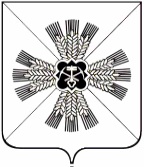 КЕМЕРОВСКАЯ ОБЛАСТЬ АДМИНИСТРАЦИЯ ПРОМЫШЛЕННОВСКОГО МУНИЦИПАЛЬНОГО ОКРУГАПОСТАНОВЛЕНИЕот «04» февраля 2022 г. № 126-Ппгт. ПромышленнаяО внесении изменений в постановление администрации Промышленновского муниципального округа от 29.03.2021 № 526-П                      «О подготовке проекта генерального плана Промышленновского муниципального округа» (в редакции постановления от 22.04.2021                  № 740-П)В связи с кадровыми изменениями: 1. Внести следующие изменения в постановление администрации Промышленновского муниципального округа от 29.03.2021 № 526-П                    «О подготовке проекта генерального плана Промышленновского муниципального округа» (в редакции постановления от 22.04.2021 № 740-П):          1.1. Утвердить новый состав комиссии по подготовке проекта генерального плана Промышленновского муниципального округа, согласно приложению № 1 к настоящему постановлению.2. Разместить настоящее постановление на официальном сайте администрации Промышленновского муниципального округа в сети Интернет, опубликовать в газете «Эхо».3. Контроль за исполнением настоящего постановления возложить                   на первого заместителя главы Промышленновского муниципального округа О.Н. Шумкину.4.  Постановление вступает в силу со дня подписания.Исп. Ю.А. КрыловаТел. 74734СОСТАВ комиссии по подготовке проекта генерального плана Промышленновского муниципального округаПредседатель комиссииЗаместитель председателя комиссииСекретарь комиссииЧлены комиссии2                                   ГлаваПромышленновского муниципального округаС.А. Федарюк                    Приложение № 1к постановлениюадминистрации Промышленновского муниципального округа от ___________ г.  № _____________Шумкина ОльгаНиколаевна - первый заместитель  главы Промышленновского муниципального округаЗарубина Анастасия Александровна  - заместитель  главы Промышленновского муниципального округаКрылова Юлия Анатольевна   - начальник отдела по архитектуре                           и градостроительству администрации Промышленновского муниципального округаУдовиченко Наталья Викторовна- председатель комитета по управлению муниципальным имуществом администрации Промышленновского муниципального округаКрюков Олег Борисович - начальник отдела сельского хозяйства администрации Промышленновского муниципального округаМедянская ЕвгенияАлександровна- главный специалист отдела жилищно – коммунального, дорожного хозяйства                 и благоустройства Управления по жизнеобеспечению и строительству администрации Промышленновского муниципального округа Дзалбо Константин Валерьевич- начальник отдела ГО, ЧС                                      и мобилизационной подготовки администрации Промышленновского муниципального округаНачальник территориального отдела- в соответствии с территориальным расположением (по согласованию)Шевченко Владимир Витальевич- начальник филиала Промышленновского РЭС ПО ЦЭС филиала ПАО «МРСК Сибири» - «Кузбассэнерго - РЭС»                       (по согласованию)Минаков Александр Сергеевич- генеральный директор ООО «ПКС» (по согласованию)Виданов Николай Владимирович- директор филиала «Энергосеть»                           пгт. Промышленная ОАО «КЭнК» (по согласованию)Окс Евгений Иванович- руководитель Управления Федеральной службы по надзору в сфере защиты прав потребителей и благополучия человека                      по Кемеровской области - Кузбасса                        (по согласованию)Тюрина Ольга Анатольевна- руководитель Управления Федеральной службы государственной регистрации, кадастра и картографии по Кемеровской области - Кузбасса (по согласованию)Шульгин Алексей Ювенальевич- начальник Главного управления МЧС России по Кемеровской области - Кузбассагенерал-майор внутренней службы                     (по согласованию)Тихонова ЮлияЛеонидовна - заместитель министра культуры                          и национальной политики Кузбасса (по согласованию)Первый заместитель главы Промышленновского муниципального округаО.Н. Шумкина